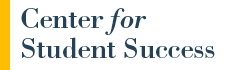 Student Clubs & ActivitiesWorkshops on how to form a club and write a student club constitution are scheduled in the September workshop series.  Pamphlets are also available for students.  For more information, please visit: http://studentsuccess.aua.am/student-clubs-activities/ Deadline to submit new student club charters: October 7, 2016 by 14:00.Math & Writing Center HoursMath and Writing Consultants guide students to learn strategies towards improving math and writing skills. 12:30-7:00pm Monday & Thursday, 11:00-5:00pm Tuesday, Wednesday, FridayAppointments can be made via phone 060-61-27-57, walk-in or via website: http://studentsuccess.aua.am/schedule-an-appointment/Faculty RequestsAside from the Center Workshop series, faculty may request specific workshop topics based on their students’ needs. For more information please visit: http://studentsuccess.aua.am/faculty-requests/ Disability Support ServicesThe Center for Student Success will assist students with disabilities in need of academic and programmatic accommodations as required by the Americans with Disabilities Act of 1990 (ADA) and Section 504 of the Federal Rehabilitation Act of 1973. For more information, please visit: http://studentsuccess.aua.am/disability/ Coaching for Academic SuccessTuesday/Thursday 1:30-3:30pmAppointments can be made via phone 060-21-27-57, drop-in, or via website:http://studentsuccess.aua.am/advising-support-services/Welcome Week of EventsA week of events and activities aimed at introducing students to the campus, resources available, and welcoming new AUA family members!  For more information, please visit: http://newstudent.aua.am/welcome-week-2/ International Education Week 2016The Center for Student Success will be celebrating International Education week November 16-20th, 2015.  Details will be provided soon. Counseling ServicesCounseling Services provides AUA students with resources to solve problems, overcome possible barriers and find effective solutions to issues impeding their academic, emotional, social, personal wellness and integrity. Appointments can be made via email, counselingservices@aua.am, phone 060-61-25-19, or visit Room 414M. Office hours are Monday-Friday, 11:00-16:00.  http://studentsuccess.aua.am/counseling-services